Voici ma bibliographie pour l’enseignement des maths à l’aide de la littérature jeunesse. Quelques livres mentionnés ci-dessous étaient déjà dans ma classe… Je n’avais simplement pas vu leur potentiel pédagogique. Le livre… c’est un prétexte pour présenter une notion mathématique. Mon défi : Fouiller dans mes livres et essayer de voir leur potentiel mathématique. N’oubliez pas que je commence à peine l’enseignement des maths à l’aide de la littérature jeunesse.  Les tableaux ci-dessous sont donc des pistes à explorer… sans plus.  C’est un travail en construction que je vous partage humblement.  Plusieurs pistes ont été dénichées sur divers sites web. Je ne peux donc pas témoigner de la qualité des œuvres. Codes de couleurs : Albums disponibles à l’école   Mes coups de cœur (Livres que j’exploite déjà que dont j’apprécie le potentiel pédagogique.)   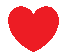 Albums disponibles à la bibliothèque centrale  Albums que je désire me procurer (ma liste de souhaits)Albums décevants … OU que je ne sais pas comment exploiter! ;)Les autres titres sont des albums trouvés lors de mes recherches sur le web.Les chiffres et les nombres (Numération) Géométrie, formesLire l’heureLes fractionsOrientation spatialeOpérations : La mesure : Statistiques et graphiques :Livres pas encore classés : Les aventures d’un biscuitDevine qui fait quoiDevine combien je t’aime ! TitrePistes d’exploitation Au pays des chiffres Une histoire pour chaque chiffre, les chiffres de 0 à 9Façon ludique de concevoir les chiffres, leurs propriétés, …PlusMaths : utiliser les mots qui expriment des quantités relatives : plus, moinsECR : A-t-on besoin de toujours plus?Un million c'est grand comment? NumérationLes chiffres du petit bonhommePlusieurs concepts (À lire à voix haute.)Un bain trop plein!Addition, sériation, compter, multiplier par addition répétée100 pas de géant Comeau, Muriel, Martin Jeann D’Arc Filion, Carole Les éditions de la Bagnole •Chiffrier de 1 à 100Écrire les nombres jusqu’à 100 en bonds de 2, 5 ou 10.Travailler la comptine des nombres jusqu’à 100 : à l’endroit, à rebours, par bonds, etc. (ordre croissant/décroissant)Écrire les nombres sur des petits cartons et jouer à les remettre en ordre croissant, décroissant ou par bonds de deux365 pingouins Fromental, Jean-Luc, Jolivet, Joëlle Éditions France Loisirs •Addition répétée • Arrondir • Avant-après • Compter par bonds • Concept d’unité, dizaine, centaine • Dénombrer Différents sens du mot «cent» • Estimation du temps • Expressions équivalentes • Ordonner • Pairs/impairs • Regrouper • Un de plus, un de moins • Mon monde de 1 à 1000: et bien plus encore… de Coralie SaudoEn grand groupe ou en centre de mathématique, réciter la comptine des nombres naturels de 1 à 100 à partir de l’album;Compter à partir d’un nombre donné les nombres de 100 à 1000 pour compléter les nombres non illustrés;Situer des nombres naturels à l’aide d’une droite numérique; Les 1000 enfants de monsieur et madame choseCombien d’élèves dans l’école, combien de toilettes dans l’école, …Multiplication et divisionRepérer les chiffres et les nombres dans l’ouvrage 10 à la fêteJo Ellen Bogart Scholastic• Dénombrement • Comptine des nombres • Diagramme à bandes numériques • Comparaisons de collections • Mesure du temps • Concepts : de plus, de moins Résolutions de problème avec additions ou soustractions 1, 2, 3, étoiles ! Je compte dans la nature Baumann, Anne-Sophie Rue du monde• Compter • Dénombrer • Grands nombres • Associer les nombres aux réalités de la vie (objets, animaux, etc.) • Familiarisation avec les quantités (50, 100) • Comparaison de nombre (, =) • +,- , autant que, X de +, X de -…8 petites ballerinesDécrire des régularités numériques • Compter par bonds • Reconnaître les propriétés des nombres naturels : pair ou impair • 10, 9, 8 dinosaures Oldland, Nicholas Éditions Scholastic DénombrementOrdre croissantReprésenter les nombres de 1 à 10. Comparer les nombres.100 bonshommes de neige Poulin, Andrée Dominique et compagnie Nombres 0 à 100 • Moitié • Bonds de 2, 5, 10 • Centaine • Résolutions de problèmes : combien de boules en tout ? • Formes qu’on retrouve sur un bonhomme de neigeLe livre des nombres des crayonsDrew Daywalt ,Peut-être plus approprié pour 1re année...Le compte est bonBruce GoldstoneDénombrement des collections réelles en groupant ou en regroupant.Faire une approximation d’une collection réelle. Estimation.Compter par bonds de 2, 5 et 10  en récitant la comptine.Faites la queueDocument NotebookOrdre croissant et décroissantNombre pair et impairPlus grand que, Plus petit queRégularité numériqueLongueur, hauteur, unité de mesureEnquête, tableau, diagramme à bandes et pictogrammes38 perroquetsArithmétiqueSens et écriture des nombres-Comparer entre eux des nombres naturels -Ordonner des nombres naturels par ordre croissant 998 têtardsEstimation • Dénombrement • Comparaison • Exploiter les nombres de 0 à 1000 en créant des regroupements  Le problème avec les lapins Émily GravetteExploiter l’augmentation de la population de lapins dans le champ anticiper la population du prochain mois, élaborer la ligne du temps d’une année. L’argent ça sert à quoi ? Toto veut la pommeRésolution de problèmeUn million c’est grand commentApproximation, 10, 100, 1000, 1 000 000 Un petit nombre de rien du toutplus, moins, autantLa bouilloireDénombrement de collectionRésolution de problèmeTitrePistes d’exploitationAugustineDocument  NotebookSolides, figures planes Le château de M. MonsieurFabriquer des habitations à partir de formes géométriques;Découper une forme pour en créer plus d’une.Cercle-triangle-CarréJean AlessandriniDéclencheur en géométrie • Liste d’objets avec chacune des formes • Faire fabriquer un objet de leur choix avec le matériel recyclé • Faire des liens entre la vie de tous les jours et les formes géométriques1, 2, 3… soleil! Blackstone, Stella Éditions MillepagesFigures planes • Lignes • Frises •Inventer une frise avec contraintes (avec liens SAÉ) • Compter les formes • Nommer les figures géométriques • Compter le nombre de côtés • Travailler les différentes formes et les faire correspondre aux objets réels de la vie quotidienne • Faire à la manière de… L’enfant fait un dessin avec des formes et il pose à un ami une question • Orientation spatiale : Quelle forme est tournée vers la gauche ? etc. • Repérer et identifier les formes dans le lingeQuatre petits coins de rien du toutLes formes géométriques Propriétés des figures planesEt si les formes…Identifier et décrire les figures planes : carré, rectangle, triangle, losange, cercle.Petit cube chez les tout rondsAttributs des solidesUne petite forme géométrique de rien du toutTitrePistes d’exploitationUne minuteBEAUDET, PASCALE CASTANIÉ, JULIEN COURTE ÉCHELLE• Estimer la durée d’une minute • Chronométrer différentes tâches qui prennent une minute •Chronométrer différentes tâches qui prennent une minute • Travailler différentes représentations : 60 secondes… attendre le 12… • Une minute, est-ce que c’est long ? À quoi peux-tu comparer une minute ? Qu’est-ce que tu as le temps de faire en 1 minute ? La récréation dure combien de temps ? • Avec un support visuel (ex. minuterie), garder le silence pendant 1 minute vs 1 minute à la piscine. Lequel semble plus long ? Pourquoi ?1 seconde, 1 minute, 1 siècleGrise , CatherineMesure : le temps, les saisons, l’heure, la semaine Liste de ce qu’on peut faire en 1 seconde, 1 minute, etc. • Comparer des duréesQuelle heure est-il Monsieur le loup?Lire l’heure.Balthazar et le temps qui passeLe temps, l’horlogeL’heure du dragonHeure, durée, horaire, activités de la journée.Quelle heure est-ilLivre-jeu avec une horloge pour indiquer l’heureJ’apprends l’heure avec les chevaliers (2x) Livre-jeu avec une horloge pour indiquer l’heureFrisson l’écureuilTableaux, listes, schémas, horaire quotidien et plan. Les concepts liés au temps peuvent également être exploités : cycle quotidien, heure, durée.Maman, je pèse quelle heure ?Document  Notebook Mesurer le temps, calendrier, Titrepistes d’exploitationVoilà qu’on sonneDuchesne, Christiane Scholastic• Six chacun : combien y a –il de biscuits en tout? • Résolution de problème avec partage et matériel • Remarquer et nommer les figures planes comme les carrés, les rectangles, les cerclesFractions de pizzaDocument  Notebook½,  1/3,  ¼, …Les fractions Le livre idéal pour voir les fractions.Activités interactives sur les fractions. Jeu Pizza fiesta. 38 perroquetsFractions-Reconnaître des fractions se rapportant à des éléments du quotidien (représentations imagées)365 pingouins Division : Placer les pingouins dans des boites. ½, 1/3 et ¼ Le collectionneur de gouttes d’eauFraction et partageTitrepistes d’exploitationDevant ma maisonMariane DubucApprendre ou réviser le vocabulaire mathématique de l’orientation spatiale Ce livre contient une tonne de mots servant à situer des objets ou des personnages dans l’espace. Lucie et coMariane DubucTravailler l’orientation spatiale sur un plan quadrillé (droite, gauche, en haut, en bas) ou (nord, sud, est, ouest). Tracer le trajet sur un plan cartésien.Ninon s’inquièteDocument  NotebookActivité pour situer les amis dans la classe de Ninon avec le plan de la classe : devant, dernier, rang, à gauche,  … AugustineDocument  NotebookVocabulaire spatialLe collectionneur de gouttes d’eauVocabulaire spatial Monsieur Tralalère Relations spatiales : devant, derrière, à droite, …Repérage sur un plan.LivresPistes à exploiterAugustinesens des opérationsNinon s’inquiètecombinaisons, addition répétée, multiplicationUn petit calcul de rien du toutJ'additionneAnne BertierJe diviseJe multiplieJe soustrais De moins en moins, Colin Hawkins De plus en plus, Colin Hawkins LivresPistes d’exploitationMaman, je pèse quelle heure ?Mesurer le poids, unités de mesure, estimation, la taille, la distance, le volume, la température, le temps, Une petite mesure de rien du toutLa mesure, le poids, Le bureau des poids et des mesuresAnne-gaëlle Balpe http://enseignerlitteraturejeunesse.com/2017/04/18/lecture-et-mathematique-avec-le-bureau-des-poids-et-des-mesures/pour les élèves  plus vieux ???Je mesure tout, Mireia Trius ,38 perroquetsMesureLongueur-Comparer des longueurs - Estimer et mesurer les dimensions d’un objet à l’aide d’unités non conventionnelles- Estimer et mesurer les dimensions d’un objet à l’aide d’unités conventionnellesUn amour grand comme çaPistes d’exploitation : Déterminer la hauteur à laquelle la petite souris est grimpée et ce qui manquait pour atteindre la girafe ou encore déterminer un assemblage d’objets sur lequel la souris pourrait grimper pour atteindre une girafe de 2 mètres. 2e année Concept : mesure, solide, surfaces planes et surfaces courbesLivresPistes d’exploitationRaconte-moi les graphiques : L'histoire de William PlayfairPlus des élèves plus vieux ??? Le problème avec les lapins Émily GravetteBase de données, graphiquesLe collectionneur de gouttes d’eauStatistiques, : Enquête et représentation de données